MEGHÍVÓMATEHETSZ"Tehetséghidak Program" - "Tehetség hónapja"  2015a Salgótarjáni Bolyai János Gimnáziumban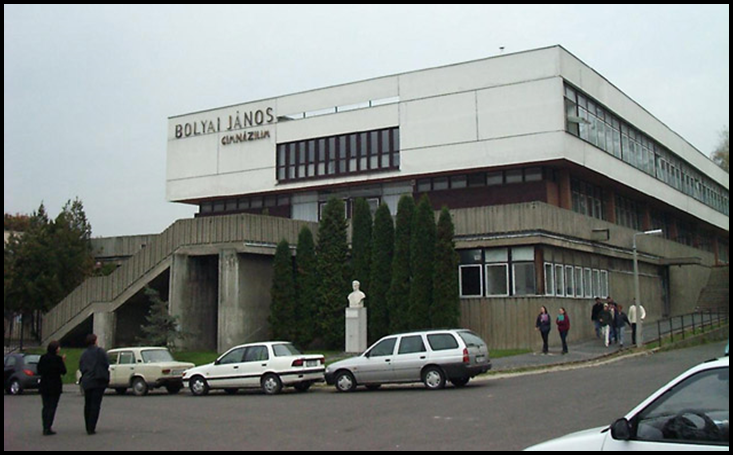 Regionális kortárscsoport klub SalgótarjánbanIskolánkban Salgótarján és térségének középiskolásai műsorral csatlakoznak a Tehetség hónaphoz.Helyszín: Salgótarjáni Bolyai János Gimnázium Tehetségpont		 3100 Salgótarján Kissomlyó út 1.Időpont: 2015.03.30. 14.30 - 17.30hMinden érdeklődőt szeretettel várunk:Bagyinszki Boglárkaigazgatóhelyettes